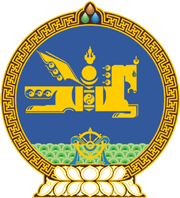 МОНГОЛ УЛСЫН ХУУЛЬ2020 оны 10 сарын 29 өдөр                                                                  Төрийн ордон, Улаанбаатар хотСАНХҮҮЖИЛТИЙН ХЭЛЭЛЦЭЭР СОЁРХОН БАТЛАХ ТУХАЙ 1 дүгээр зүйл.Монгол Улс болон Олон улсын хөгжлийн ассоциаци хооронд 2020 оны 9 дүгээр сарын 07-ны өдөр байгуулсан “Онцгой байдлын үеийн дэмжлэг болон хөдөлмөр эрхлэлтийн төсөл”-ийн Санхүүжилтийн хэлэлцээрийг Монгол Улсын Засгийн газрын өргөн мэдүүлснээр соёрхон баталсугай. 		МОНГОЛ УЛСЫН 		ИХ ХУРЛЫН ДАРГА				Г.ЗАНДАНШАТАР